Temat: Tradycje i zwyczaje wielkanocne w             Niemczech.Wielkanoc po niemiecku zaczyna się od Wielkiego Tygodnia. Wielkanoc po niemiecku jest bardzo wiosenna. Niemcy nie są raczej religijni ,więc wszystko skupia się wokół tworzenia świątecznego nastroju związanego z ozdabianiem domów, ogrodów i kupowania świątecznych prezentów. Wielki Piątek czyli Karfreitag jest w Niemczech wolnym dniem od pracy, bo to wielkie święto. Wielki Tydzień i Wielkanoc są w Kościele bardzo istotne. W Wielki Czwartek jada się w Niemczech coś zielonego – przynosi to zdrowie i szczęście. W Wielki Piątek nie pości się tak ściśle jak w Polsce. W tym dniu rozpala się przed kościołami ogniska, co symbolizuje nadejście Jezusa. Święcenie potraw w sobotę nie jest tak popularne jak w Polsce.Po mszy rezurekcyjnej w Niedzielę Wielkanocną jada się wielkanocne śniadanie. Dzieci szukają w ogrodzie lub w domu tzw. gniazda wielkanocnego z pisankami i słodyczami, które schował dla nich zajączek wielkanocny. Bardzo często przygotowuje się bukiet wielkanocny z wiosennych kwiatów. W Poniedziałek Wielkanocny nie ma tradycji polewania wodą i Niemcy odwiedzają swoje rodziny i znajomych
Nazwy dni w Wielkim Tygodniu:die Karwoche – Wielki Tydzieńder Palmsonntag – Niedziela Palmowa
der Gründonnerstag – Wielki (zielony) Czwartek
der Karfreitag – Wielki Piątek
der Karsamstag – Wielka Sobota (inaczej: Ostersamstag)
der Ostersonntag – Niedziela Wielkanocna
der Ostermontag – Poniedziałek WielkanocnySporo jest złożeń wyrazów związanych z Oster czyli Wielkanocą – to typowe niemieckie złożenia rzeczowników.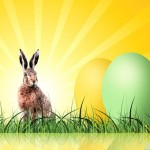 das Osterfest – święto wielkanocne
das Ostern – Wielkanoc
das Osterei – pisanka
der Osterhase – zając wielkanocny
das Osterlamm –  baranek wielkanocny
der Osterkuchen – ciasto wielkanocne
der Osterstrauß – bukiet wialkanocny
der Osterbrauch – obrzęd, obyczaj wielkanocny,die Osterferien – ferie wielkanocnedie Auferstehung – zmartwychwstanie
die Fastenzeit – post
Geschenke bekommen  – prezenty dostawać
verstecken – chować
Eier bemalen – malować jajka
schmücken – ozdabiaćdas Küken – kurczątkoZwroty i wyrażenia:zur/in die Kirche gehen – iść do Kościoła
zum Gottesdienst gehen – iść na mszę
am Tisch zusammensitzen – siedzieć wspólnie przy stole
jemanden mit Wasser übergießen – oblać kogoś wodą
die Familie besuchen – odwiedzać rodzinę
den Tisch schmücken – stroić, ozdabiać stół
Ostereier verstecken – chować jajka wielkanocneOstereier suchen – szukać jajka wielkanocneOstereier bemalen – malować jajka wielkanocne Życzenia wielkanocne po niemiecku:Ich wünsche Euch/Dir frohe Ostern –  Życzę Ci wesołych Świąt Wielkanocnych.Fröhliche Ostertage -Wesołych dni wielkanocnych Frohe Ostern Radosnych świąt wielkanocnychIch wünsche/wir wünschen Dir ein frohes und gesundes Osterfest – życzę wesołych i zdrowych ŚwiątIch wünsche/Wir wünschen Dir schöne und erholsame Osterfeiertage Życzę/ życzymy Tobie pięknych i pełnych wypoczynku Świąt Wielkanocnych                Osterbräuche in Deutschland
Zwyczaje w NiemczechAm Osterfrühstück werden die Eier gegessen Podczas śniadania wielkanocnego zjada się jajkaSchon vor Ostern beginnt man, hartgekochte Eier zu bemalen Już przed Wielkanocą zaczyna się malować ugotowane na twardo jajkaAm Ostermorgen verstecken viele Eltern denn Ostereier und Süssigkeiten im Haus oder im Garten,und die Kinder suchen sie O poranku rodzice chowają jajka wielkanocne/ pisanki i słodycze w domu lub ogrodzie, a dzieci muszą je znaleźć/ szukają jeAm Karsamstag werden in der Kirche die Speisen – Eier, Brot, Wurst, und Salz geweiht W Wielką Sobotę święci się w kościołach potrawy – jajka,chleb, kiełbasę i sólLies bitte den Text. Przeczytaj tekst i zapoznaj się z zadaniami.Ostern in Deutschland: Die Karwoche und Ostern sind in der Kirche sehr wichtig. Am Gründonnerstag isst man in Deutschland etwas Grünes – das bringt Gesundheit und Glück. Am Karfreitag fastet man nicht so streng wie in Polen. An diesem Tag zündet man vor der Kirche Feuer an, das ist Symbol für den kommenden Jesu. Das Weihen der Speisen am Ostersamstag ist in Deutschland nicht so populär wie in Polen.Nach der Auferstehungsmesse am Ostersonntag isst man zusammen ein Osterfrühstück. Die Kinder suchen im Garten oder zu Hause das Osternest mit Ostereiern und Süßigkeiten, die der Osterhase für sie versteckt hat. Sehr oft bereitet man auch einen Osterstrauß mit Frühlingsblumen vor. Am Ostermontag gibt es kein Osterspritzen und die Deutschen besuchen Familie und Bekannten.Dół formularzaSłówka wyjaśnione do tekstu:die Fastenzeit [fastencajt] – Wielki Post
streng fasten [sztrenk fasten] – ściśle, surowo pościć
der Palmsonntag [palmzontak] – Niedziela Palmowa
die Karwoche [karwoche] – Wielki Tydzień
der Gründonnerstag [gryndonerstak] – Wielki Czwartek
der Karfreitag [karfrajtak] – Wielki Piątek
der Ostersamstag [osterzamstak] – Sobota Wielkanocna
der Ostersonntag [osterzontak] – Niedziela Wielkanocna
der Ostermontag [ostermontak] – Poniedziałek Wielkanocny
das Osterspritzen [osterszprycen] – polewanie wodą/śmigus-dyngus
die Auferstehung von Jesu [ałfersztejunk fon jezu] – zmartwychwstanie Jezusa
die Auferstehungsmesse [ałfersztejungsmese] – msza rezurekcyjna
der Osterhase [osterhaze] – zajączek wielkanocny
das Osternest [osternest] – gniazdo wielkanocne (z jajkami i słodyczami)
das Osternest verstecken [osternest ferszteken] – chować gniazdo
der Osterstrauß [ostersztraus] – bukiet wielkanocny
vorbereiten [forberajten] - przygotować
das Osterlamm [osterlam] – baranek wielkanocny
das Osterei [osteraj] – jajko wielkanocne
Ostereier teilen [osteraja tajlen] – dzielić jajka wielkanocne
Ostern feiern [ostern fajern] – świętować Wielkanoc
mit Wasser bespritzen [myt wasza beszprycen] – polewać wodą
das Osterspritzen [osterszprycen] – polewanie wodą w Poniedziałek Wielkanocny
Ostereier verstecken [osteraja ferszteken] – chować jajka wielkanocne
Speisen weihen [szpajzen wajen] – święcić potrawy
Ostereier bemalen [osteraja bemalen] – malowac jajka
das Feuer anzünden [fojea ancynden] – rozpalać ognisko
etwas Grünes [etfas grynes] – coś zielonego
besuchen [bezuchen] – odwiedzać
die Bekannten [bekanten] – znajomi
populär [populea] – popularneZadanie/AufgabeAntworte auf die Fragen. Odpowiedz na pytania do tekstu.Was bringt Gesundheit und Glück in Deutschland?Was zündet  man am Karfreitag vor der Kirche an?Was suchen die Kinder im Garten?Wen besuchen Deutsche am Ostermontag?ZADANIE/Aufgabe:Początek formularza Was passt nicht in die Reihe? Co nie pasuje do pozostałych słów? a) Osterhase                         b) Hähnchen        c) Osterlamm Osterei: a) bemalen              b) feiern                c) teilen a) Auferstehungsmesse       b) Kirche               c) gleichfalls a) Ostersamstag                  b) Osternest         c) Ostermontag 4. Zadanie/ AufgabeWas passt zusammen? Co do siebie pasuje?                                                                                   Osterstrauß                                                               besuchen                                                               Osternest                                                                  weihen                                                                   Speisen                                                                    vorbereiten                                                            Familie                                                                      bemalen                                                                Ostereier                                                                   verstecken 5. Zadanie/AufgabeWas gibt es in Polen, was in Deutschland? Schreiben Sie P (Polen) oder D (Deutschland). Jakie tradycje są w Polsce, jakie w Niemczech? Proszę zaznaczyć P (Polska) lub D (Niemcy): Man versteckt Eier im Garten. – Man weiht die Speisen. – Es gibt am Ostermontag Osterspritzen. – Am Gründonnerstag isst man etwas Grünes. – Am Karfreitag fastet man streng. – Am Tisch steht ein Osterstrauß. – 6.Zanie/AufgabeUzupełnij tekst podanymi czasownikami.  Ostern Das Frühstück ….. am Ostersonntag als erste Mahlzeit nach der Fastenzeit eine große Bedeutung. Für dieses Osterfrühstück gibt es ein paar Sitten und Bräuche. Die Kinder ….. am Morgen des Ostersonntags das Osternest mit Ostereiern und Süβigkeiten, die der Osterhase in der Nacht für sie ….. hat. Zum Osterfrühstück ….. sich dann die ganze Familie. Die traditionellen Speisen sind: Osterbrot, der Osterschinken, gekochte bunte Eier und Salz. Auf dem Frühstückstisch ….. ein Osterstrauß mit Frühlingsblumen. verstecken suchen stehen treffen haben
7. Posłuchajcie sobie życzeń w języku niemiecki.https://dojczland.info/zyczenia-wielkanocne-po-niemiecku/8..Poczytajcie sobie , jakie są typowe potrawy wielkanocne Niemczech: http://www.osterseite.de/ http://www.ostern-im-web.de/main.php http://www.osterstadt.de/kochen/index.htm9.Poćwiczcie swoją wiedzę w quizach:https://quizlet.com/287273478/spellhttps://quizlet.com/287273478/learn10. Zachęcam zainteresowane osoby do obejrzenia filmików o Wielkanocy w Niemczech.https://www.youtube.com/watch?v=RRvkIfdg8bAhttps://www.youtube.com/watch?v=2brQ0qavA2Qhttps://www.youtube.com/watch?v=-wxZtDVb-W4